Sunday Competition Calendar  2024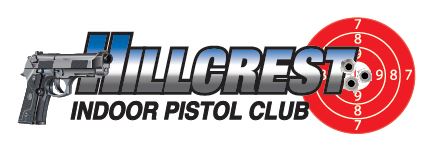 Sign in from 9:45 am.  Start at 10 am4 FebruaryTarget Match A7 JulyRapid Fire11 FebruaryRapid Fire14 JulyStrong Hand18 FebruaryStrong Hand21 JulyTarget Match B25 FebruaryTarget Match B28 JulyService Match3 MarchService Match4 AugustRapid Fire10 MarchTarget Match A11 AugustStrong Hand17 MarchRapid Fire18 AugustTarget Match B24 MarchStrong Hand25 AugustService Match7 AprilTarget Match B1 SeptemberTarget Match A14 AprilService Match8 SeptemberRapid Fire21 AprilTarget Match A15 SeptemberStrong Hand28 AprilRapid Fire22 SeptemberTarget Match B29 SeptemberService Match5 MayTarget Match B12 MayService Match6 OctoberService Match19 MayTarget Match A13 OctoberTarget Match A26 MayRapid Fire20 OctoberRapid Fire27 OctoberStrong Hand2 JuneStrong Hand9 JuneTarget Match B3 NovemberService Match16 JuneService Match10 NovemberTarget Match A23 JuneTarget Match A17 NovemberRapid Fire30 JuneRapid Fire